Об отмене решения Совета депутатов муниципального образования Старомукменевский сельсовет Асекеевского района № 59 от 29.11.2012 г.В соответствии с Федеральным законом от 06.10.2003 года №131-ФЗ «Об общих принципах  организации местного самоуправления в Российской Федерации» и на основании статьи 22  Устава муниципального образования Старомукменевский сельсовет Совет депутатов решил:1. Решение Совета депутатов муниципального образования Старомукменевский сельсовет № 59 от 29.11.2012 г. «Положение о порядке оформления бесхозяйного недвижимого имущества в муниципальную собственность» считать утратившим силу.   2.  Настоящее решение вступает в силу после его официального опубликования (обнародования).ПредседательСовета депутатов муниципального образованияСтаромукменевский сельсовет                                                   Н.Ш.Аглиуллина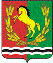 Совет     депутатовмуниципального образованияСТАРОМУКМЕНЕвский сельсоветАсекеевского районаОренбургской областиТРЕТЬЕГО созыва		Р Е Ш Е Н И Е23.06.2020	                                                                                                № 97